A Report onThe Characteristics Of Common Doves Of Bangladesh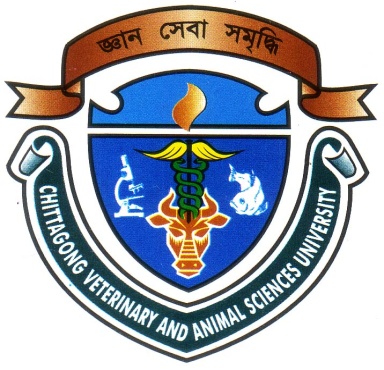 A  Production  Report  Submitted  in Partial Fulfillment of the Requirement for the Degree of  Doctor of Veterinary medicine                                                          A Report submitted by                                                               Roll.No:08/03                                                               Reg.No:346                                                         Intern ID NO:  A – 02                                                         Session: 2007-2008                                                  Faculty of Veterinary MedicineChittagong Veterinary and Animal Sciences UniversityKhulshi, Chittagong-4202                                           A Report onThe Characteristics Of Common Doves In Bangladesh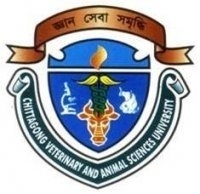 A  Production  Report  Submitted   as per approved  style  and  content	--------------------------------------		--------------------------------------------------	                         Chittagong Veterinary and  Animal Sciences University                                                   Khulshi, Chittagong – 4202 (Signature of Author)Jinnat FerdousRoll No : 08/03Reg. No : 346Intern ID – A-02Session : 2007-2008(Signature of Supervisor)Dr. Gauranga Ch. ChandaProfessor and Head ,Department of Dairy & Poultry Science